Navodilo za delo – TJA 8, SRE 15. 4. Preglej / dopolni vaji, ki si ju včeraj prepisal z UL (rešitve so spodaj).V zvezek ni treba novega naslova, zapiši samo datum 15. 4., in vprašanja iz okvirčka.What are you wearing? = Kaj imaš oblečeno?What do you look like? = Kako izgledaš?What are you like? = Kakšen si (po značaju)?What do you like? = Kaj ti je všeč?Reši DZ 80/48.Reši vaje Activity 1, 2, 3.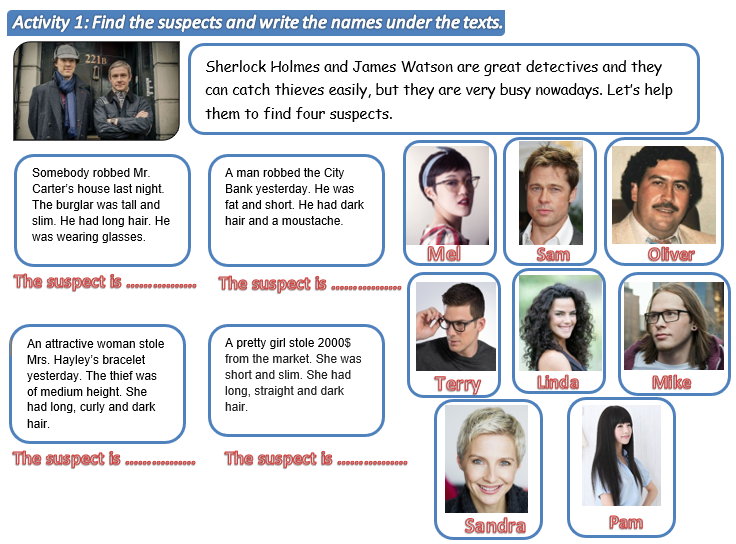 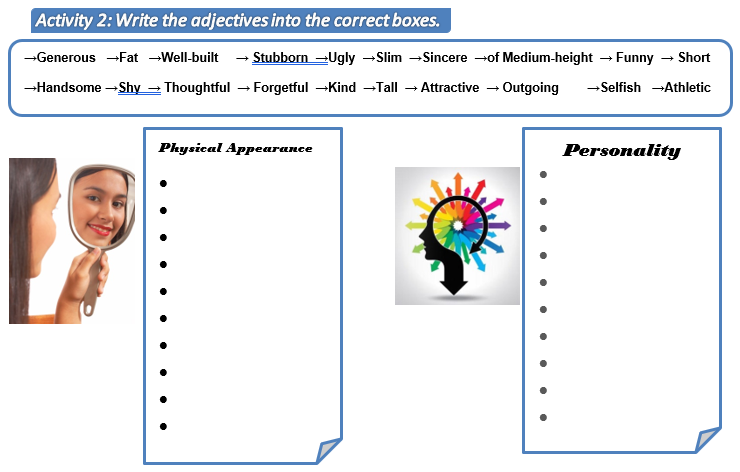 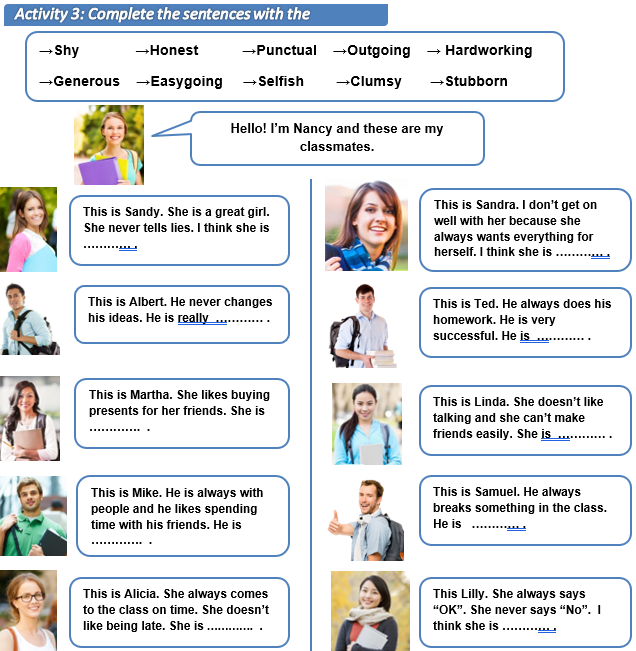 Personality adjectivesWrite the opposites (nasprotja):confident - shy, cautious, timidlazy - hardworkingpolite - impolite, rude, bad manneredcruel	- nice, friendlytidy - untidy, messy, disorganizedsilly- clever, smart, wise, intelligentquiet – noisy, loudnervous - calm, relaxed, easy goinghonest - dishonestselfish - generousAnswer the questions (lahko prepišeš rešene primere).What are you like?I’m friendly, hardworking, but sometimes also noisy and messy.What do you like doing in your free time?I like spenfing time with my friends.What are you good at?I am good at sports.What are you bad at?I am bad at maths.What are you frightened of?I am frigtened of mean people.What can you do better this year?I can work harder at school.What’s your favourite class at school?  Why?My favourite class is sports, because there is no homework.What type of music are you into? Why?I am into rock musice, because there are many great rock bands.Which famous person do you like? Why?I like Michelle and Barack Obama, because they are very intelligent and down-to-earth.What do you like and dislike about school? I like it when we learn interesting things and I like that I see all my friends there. I dislike some useless things we have to learn.What are you really looking forward to this summer?I am looking forward to going on holidays.What do you hope to do next year?I hope to get a summer job and visit some new countries.